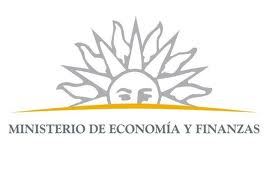 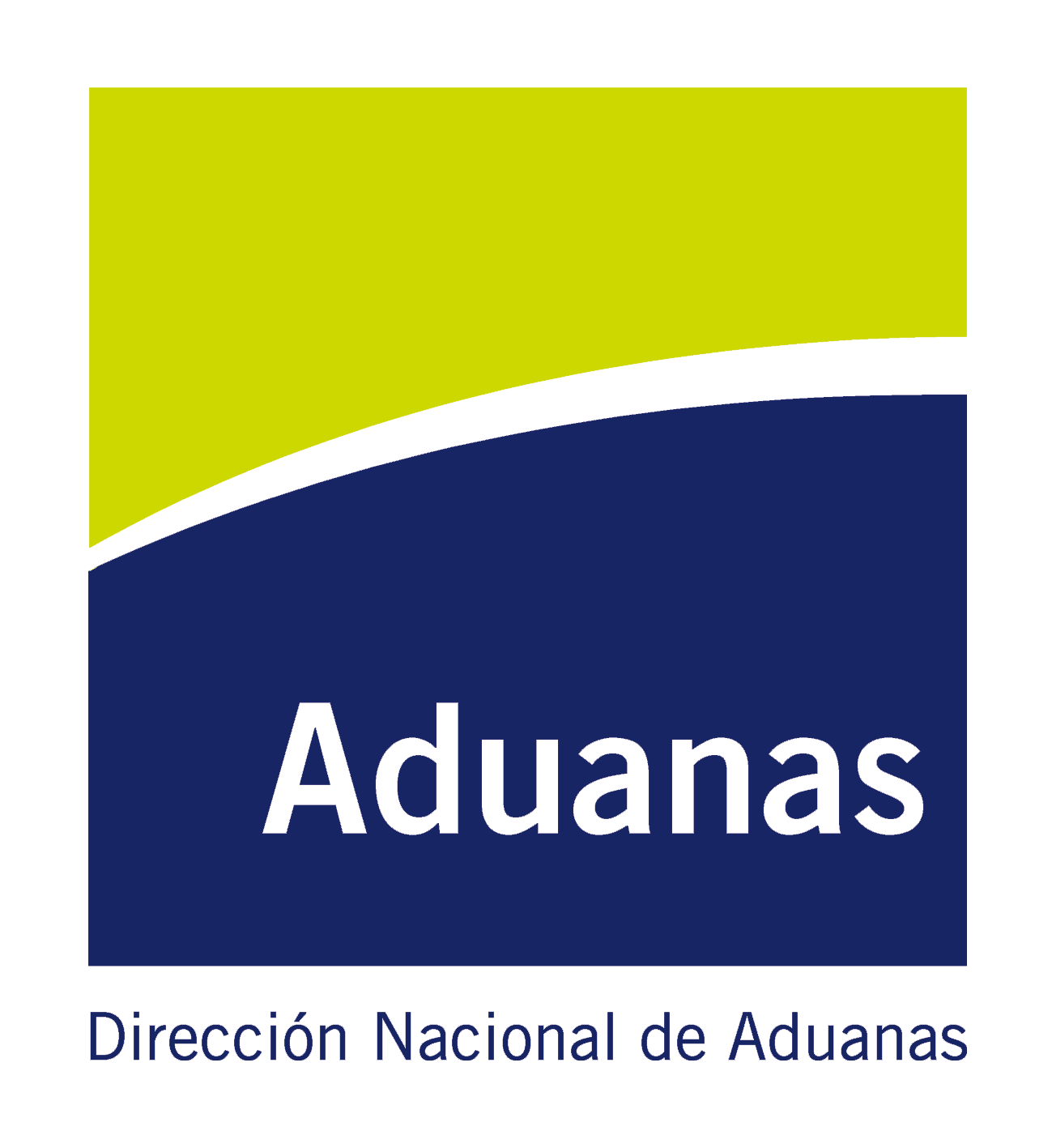        Dirección Nacional de AduanasGestión de RecursosDepartamento de AdquisicionesRambla 25 de Agosto de 1825 s/n esquina Yacaré, Oficina 105Tel: 29150007 int. 123 al 125, e-mail: compras@aduanas.gub.uyCOMPRA DIRECTA COMUN N° 131/2018OBJETO: INSUMOS INFORMATICOS Y ELECTRÓNICOS SEGÚN SOLICITUD TÉCNICA.-Especificaciones técnicasOFERTA: Obligatoriamente se debe ofertar en línea en el sistema de compras del estado, en pesos uruguayos. No serán de recibo cualquier otra oferta que no sea ingresada en línea. Para quienes coticen en dólares el precio quedará firme en moneda nacional al tipo de cambio dólar pizarra vendedor del día anterior al de la apertura de ofertas. Se deberán incluir todas las aclaraciones correspondientes al producto que se está ofertando, identificando marca, origen, características, garantía.Solo se podrá ofertar una opción por ítem requerido, de acuerdo a las características mínimas exigidas. Quienes oferten más de una opción en el ítem, la oferta quedará descalificada para el mismo.GARANTÍA: Para los Ítems: 7_ Generador de tono para identificar cables (cable tracker o wire tracker)9_ Tester de Red14_ Teléfono de pruebaSe exigirá como  mínimo 6 meses de Garantía.FECHA DE APERTURA ELECTRÓNICA: 22 de Junio de 2018, Hora 10:00.ENTREGA DE MERCADERÍA: Dirección Nacional de Aduanas – Rambla. 25 de Agosto de 1825 Nº199Oficinas del Área Tecnologías de la Información, 3er piso del Edifico Central de la DNA.CONDICIONES DE PAGO: Crédito Siif 60 días fecha de aceptación de la mercadería entregada.EVALUACIÓN: Una vez realizada la evaluación técnica, se adjudicará a la propuesta más económica. La administración se reserva el derecho de adjudicar a uno o más proveedores, adjudicar menor cantidad a la requerida o no adjudicar.ITEMTipoCaracterísticasCantidad1Cable HDMIMacho – macho, v1.4 o superior, largo 1.8m72Cable HDMIMacho – macho, v1.4 o superior, largo 3m23Adaptador HDMI a VGAActivo, HDMI macho a VGA hembra104Adaptador Displayport a VGAActivo, Displayport macho a VGA hembra105Cable Displayport a HDMIActivo, macho - macho56Media Converter (fibra a RJ45)Fuente de poder externaTipo de fibra: multimodoTransferencia 100/1000MB/s1 conexión TX (cobre) – RJ-451 conexión FX (fibra) SC Dúplex12HERRAMIENTASHERRAMIENTASHERRAMIENTAS7Generador de tono para identificar cables (cable tracker o wire tracker)Un generador de tonosUn receptor con amplificador audiblePinzas cocodrilo para inyección de tonoConexión rj11 para inyección de tonoSe valorará si tiene entradas RJ45 tanto en emisor como en receptor18Pinza crimpeadoraRJ45RJ1119Tester de RedRJ45RJ11USB110Pinza pelacableUTPFTP111Rollo de cable telefónicoChato 4 hilos/2 pares (para RJ11) 100m112Ficha RJ1110013Llave triangularLlave triangular para rack114Teléfono de pruebaTester telefónico (RJ11 y pinzas cocodrilo)1